СОВЕТ ДЕПУТАТОВ МУНИЦИПАЛЬНОГО ОБРАЗОВАНИЯНИКОЛАЕВСКИЙ  СЕЛЬСОВЕТ САРАКТАШСКОГО РАЙОНАОРЕНБУРГСКОЙ ОБЛАСТИТРЕТИЙ СОЗЫВРЕШЕНИЕдвадцатого  заседания Совета депутатовмуниципального образования Николаевский  сельсоветтретьего  созываот 28 ноября 2017 года                     с. Николаевка                № 99О передаче осуществления части полномочий администрации муниципального образования Саракташский район на 2018 годЗаслушав и обсудив финансово-экономическое обоснование главы муниципального образования Николаевский сельсовет по вопросу передачи            части полномочий администрации муниципального образования Саракташский район, руководствуясь частью 4 статьи 15 Федерального закона от 6 октября 2003 года № 131-ФЗ «Об общих принципах организации местного самоуправления в Российской  Федерации»,  Бюджетным  кодексом  Российской  Федерации,   Уставом  Николаевского сельсовета		Совет депутатов сельсоветаР Е Ш И Л:	1.Администрации  муниципального образования Николаевский сельсовет передать  администрации муниципального образования Саракташский район  осуществление части полномочий на 2018 год согласно приложению	2.Администрации  муниципального образования Николаевский    сельсовет  заключить соглашение с администрацией муниципального образования Саракташский район о передаче осуществления части полномочий на 2018 год согласно пункту 1 данного решения	3. Настоящее решение вступает в силу  после обнародования, подлежит размещению на официальном сайте муниципального образования в сети интернет 	4. Контроль за исполнением решения возложить на постоянную комиссию по образованию, здравоохранению, социальной политике, делам молодежи, культуре и спорту.(Хисамутдинова Р.Н.)Глава Николаевского сельсовета                              С.Н.Дудко                                                          Приложение                                                                              к решению Совета депутатов                                                                              Николаевского сельсовета                                                                             от 28 ноября 2017 года № 99 П Е Р Е Ч Е Н Ьчасти полномочий администрации муниципального образования Николаевский сельсовет, передаваемых администрации Саракташского района Оренбургской области на 2018 год                                                                                                                                                        	1.По обеспечению услугами организаций культуры и библиотечного обслуживания жителей сельсовета.			Статьи расходов;		статья 211 – заработная плата		статья 212 – прочие выплаты		статья 213 – начисления на выплаты по оплате труда 			статья 226 – прочие работы, услуги (в части подписки на периодические и справочные издания)		статья 340 – увеличение стоимости материальных запасов (за счет поступлений доходов от платных услуг)		статья 290 – прочие расходы         2. По градостроительной деятельности:		2.1.Выдача разрешений на строительство, разрешений на ввод в эксплуатацию при осуществлении строительства, реконструкции, капитального ремонта объектов капитального строительства, расположенных на территории поселения.	3. Определение поставщиков (подрядчиков, исполнителей) для муниципальных заказчиков          4. Организация водоснабжения населения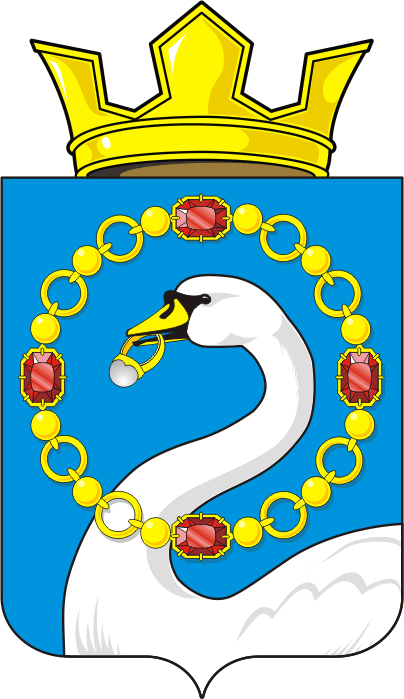 